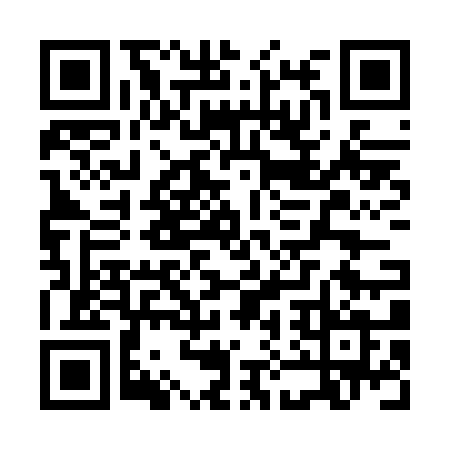 Ramadan times for Karancapatfalva, HungaryMon 11 Mar 2024 - Wed 10 Apr 2024High Latitude Method: Midnight RulePrayer Calculation Method: Muslim World LeagueAsar Calculation Method: HanafiPrayer times provided by https://www.salahtimes.comDateDayFajrSuhurSunriseDhuhrAsrIftarMaghribIsha11Mon4:184:186:0211:513:495:415:417:1912Tue4:164:166:0011:513:505:425:427:2013Wed4:144:145:5811:503:525:445:447:2214Thu4:114:115:5611:503:535:455:457:2415Fri4:094:095:5411:503:545:475:477:2516Sat4:074:075:5211:503:555:485:487:2717Sun4:054:055:5011:493:565:505:507:2818Mon4:034:035:4711:493:585:515:517:3019Tue4:004:005:4511:493:595:535:537:3220Wed3:583:585:4311:484:005:545:547:3321Thu3:563:565:4111:484:015:565:567:3522Fri3:533:535:3911:484:025:575:577:3723Sat3:513:515:3711:484:035:595:597:3924Sun3:493:495:3511:474:046:006:007:4025Mon3:463:465:3311:474:066:026:027:4226Tue3:443:445:3111:474:076:036:037:4427Wed3:423:425:2911:464:086:056:057:4528Thu3:393:395:2711:464:096:066:067:4729Fri3:373:375:2511:464:106:076:077:4930Sat3:343:345:2311:454:116:096:097:5131Sun4:324:326:2112:455:127:107:108:531Mon4:304:306:1912:455:137:127:128:542Tue4:274:276:1712:455:147:137:138:563Wed4:254:256:1512:445:157:157:158:584Thu4:224:226:1312:445:167:167:169:005Fri4:204:206:1112:445:177:187:189:026Sat4:174:176:0912:435:187:197:199:047Sun4:154:156:0712:435:197:217:219:068Mon4:124:126:0512:435:207:227:229:089Tue4:104:106:0312:435:217:237:239:0910Wed4:074:076:0112:425:227:257:259:11